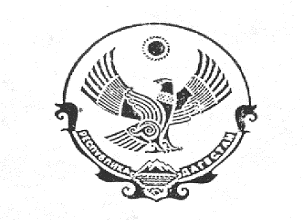 РЕСПУБЛИКА ДАГЕСТАНАДМИНИСТРАЦИЯ СЕЛЬСКОГО ПОСЕЛЕНИЯ«сельсовет Касумкентский»368760 с. Касумкент, ул. М. Стальского 4, С. Стальский район, Республика Дагестан, тел:3-17-34 «08» августа 2019 г.                                                                                           №  144П О С Т А Н О В Л Е Н И Е На основании Федерального закона 131 – ФЗ «Об общих принципах организации местного самоуправления в Российской Федерации в области гражданской обороны, защиты населения и территорий от чрезвычайных ситуаций, обеспечении пожарной безопасности и безопасности на водных объектах, а также защиты населения и территории поселения от ЧС природного и техногенного характера,            ПОСТАНОВЛЯЮ:1. Создать и утвердить состав комиссии по предупреждению и ликвидации чрезвычайных ситуаций и обеспечению пожарной администрации сельского поселения «сельсовет «Касумкентский» в составе согласно приложению 1.2. Утвердить Положение о комиссии по предупреждению и ликвидации чрезвычайных ситуаций и обеспечению пожарной безопасности администрации сельского поселения «сельсовет Касумкентский» согласно приложению 2. 3. Настоящее постановление вступает в силу со дня его официального обнародования. 4. Контроль над выполнением настоящего постановления оставляю за собой.          Глава АСП «с/с «Касумкентский»                                                 Д.БабаевСостав КОМИССИИ ПО ПРЕДУПРЕЖДЕНИЮ И ЛИКВИДАЦИИ ЧРЕЗВЫЧАЙНЫХ СИТУАЦИЙ И ОБЕСПЕЧЕНИЮ ПОЖАРНОЙ БЕЗОПАСНОСТИ АДМИНИСТРАЦИИ СЕЛЬСКОГО ПОСЕЛЕНИЯ «СЕЛЬСОВЕТ «КАСУМКЕНТСКИЙ» ПОЛОЖЕНИЕО КОМИССИИ ПО ПРЕДУПРЕЖДЕНИЮ И ЛИКВИДАЦИИ ЧРЕЗВЫЧАЙНЫХ СИТУАЦИЙ И ОБЕСПЕЧЕНИЮ ПОЖАРНОЙ БЕЗОПАСНОСТИ АДМИНИСТРАЦИИ СЕЛЬСКОГО ПОСЕЛЕНИЯ «СЕЛЬСОВЕТ «КАСУМКЕНТСКИЙ»1. Общие положения1.1. Комиссия по предупреждению и ликвидации чрезвычайных ситуаций и обеспечению пожарной безопасности Администрации сельского поселения «сельсовет «Касумкентский» (далее - Комиссия) создается в целях координации, организации и выполнения работ по предупреждению и ликвидации чрезвычайных ситуаций муниципального характера (далее - чрезвычайных ситуаций), обеспечению пожарной безопасности, поиска и спасения людей.1.2. Комиссия в своей деятельности руководствуется Конституцией Российской Федерации, федеральными законами, указами и распоряжениями Президента Российской Федерации, постановлениями  и распоряжениями  Правительства Российской Федерации, Собрания депутатов сельского  поселения и Главы администрации сельского   поселения «сельсовет «Касумкентский», регулирующими вопросы предупреждения и ликвидации чрезвычайных ситуаций, обеспечения пожарной безопасности,  поиска и спасения людей, а также настоящим Положением.2. Основные задачи КомиссииЗадачами комиссии являются:2.1. Разработка предложений по реализации на территории сельского поселения «сельсовет «Касумкентский» единой государственной политики по предупреждению и ликвидации чрезвычайных ситуаций, обеспечению пожарной безопасности, поиску и спасению людей.2.2. Координация деятельности органов управления и сил по предупреждению и ликвидации чрезвычайных ситуаций.2.3. Обеспечение согласованности действий органов местного самоуправления и организаций, независимо от форм собственности, при решении вопросов по предупреждению и ликвидации чрезвычайных ситуаций, обеспечению пожарной безопасности, поиску и спасению людей, а также    восстановлению жилых домов, объектов жилищно-коммунального хозяйства, социальной  сферы,  производственной  и  инженерной  инфраструктуры, поврежденных и разрушенных в результате чрезвычайных ситуаций.3.  Основные функции КомиссииКомиссия, с целью выполнения возложенных на нее задач, осуществляет следующие функции:3.1. Участвует в пределах своей компетенции в разработке предложений по подготовке новых и совершенствованию действующих муниципальных правовых актов и готовит предложения по их реализации.3.2. Разрабатывает и вносит Главе сельского поселения предложения по развитию и обеспечению функционирования звена сельского поселения                  муниципальной районной подсистемы единой государственной системы предупреждения и ликвидации чрезвычайных ситуаций.3.3. Осуществляет контроль над планированием и проведением на территории   сельского поселения мероприятий по предупреждению, ликвидации чрезвычайных ситуаций, обеспечению пожарной безопасности, поиску и спасению людей.3.4. Осуществляет контроль над организацией сбора и обменом информацией по вопросам предупреждения и защиты территории и населения сельского поселения от чрезвычайных ситуаций, обеспечения пожарной безопасности, поиска и спасения людей, а также за обеспечением своевременного оповещения и информирования населения о возникновении и угрозе чрезвычайных ситуаций.3.5. Осуществляет контроль над подготовкой и содержанием в готовности необходимых сил и средств, для защиты территории и населения поселения от чрезвычайных ситуаций, пожаров, поиска и спасения людей, обучением населения способам защиты и действиям в указанных ситуациях;3.6.Осуществляет контроль над обеспечением финансирования мероприятий, в области защиты населения и территорий от чрезвычайных ситуаций и созданием резервов финансовых и материальных ресурсов для их ликвидации. 3.7. Руководит организацией и проведением аварийно-спасательных и восстановительных работ по ликвидации последствий чрезвычайных ситуаций, пожаров, поиску и спасению людей. 3.8. В ходе проведения работ организует и осуществляет, при необходимости, взаимодействие с комиссиями по чрезвычайным ситуациям и пожарной безопасности иных муниципальных образований, военным командованием и правоохранительными органами.3.9. Готовит и вносит Главе сельского поселения предложения о введении на территории поселения:а) режима повышенной готовности - при угрозе возникновения чрезвычайных ситуаций;б) режима чрезвычайной ситуации - при возникновении и ликвидации чрезвычайных ситуаций.         3.10. Организует и координирует работу органов местного самоуправления, заинтересованных организаций по сбору информации об ущербе от чрезвычайных ситуаций и пожаров, определению его размеров и подготовке документов по его обоснованию.3.11.  Готовит предложения в администрации муниципального района для  принятия необходимых мер по возмещению ущерба от чрезвычайных ситуаций природного и техногенного характера.4. Права КомиссииКомиссия, в пределах своей компетенции, имеет право:4.1. Запрашивать у органов государственной власти, органов местного самоуправления и организаций необходимые материалы и информацию.4.2. Заслушивать и привлекать для участия в своей работе представителей органов государственной власти, органов местного самоуправления и организаций.4.3. Вносить в установленном порядке Главе сельского поселения предложения по вопросам, входящим в компетенцию Комиссии и требующим его решения. 5. Организация работы Комиссии6.1. Комиссия осуществляет свою деятельность в соответствии с годовым планом работы, принимаемым на заседании Комиссии и утверждаемым ее председателем.При угрозе возникновения (возникновении) чрезвычайной ситуации, проводятся внеплановые (внеочередные) заседания.6.2. Заседанием Комиссии руководит ее председатель, а в случае его отсутствия или по его поручению – заместитель председателя Комиссии.Заседание Комиссии считается правомочным, если на нем присутствуют не менее половины ее членов.6.3. Председатель Комиссии определяет состав рабочих групп на случай возникновения (предупреждения возникновения) чрезвычайных ситуаций различного характера по необходимым направлениям деятельности Комиссии.Члены Комиссии принимают участие в ее заседаниях без права замены. В случае отсутствия члена Комиссии на заседании, он имеет право представить свое мнение по рассматриваемым вопросам в письменной форме.При необходимости, в соответствии с рассматриваемыми вопросами, на заседание комиссии приглашаются представители заинтересованных организаций.6.4. Подготовка необходимых информационных и справочных материалов к заседанию Комиссии осуществляется организациями, к сфере ведения которых относятся вопросы, включенные в повестку дня заседания.Материалы должны быть представлены в Комиссию (секретарю Комиссии) не позднее, чем за 10 дней до даты проведения планового заседания.При проведении внепланового (внеочередного) заседания Комиссии по рассмотрению внезапно возникшей чрезвычайной ситуации документы представляются к началу его проведения.6.5. Решения Комиссии принимаются простым большинством голосов присутствующих на заседании членов Комиссии. В случае равенства голосов решающим является голос председателя Комиссии.Решения Комиссии оформляются в виде протоколов, которые подписываются председателем Комиссии или его заместителем, председательствующим на заседании, и секретарем Комиссии.Решения Комиссии, принятые в пределах ее компетенции, обязательны для всех организаций, находящихся на территории поселения, независимо от форм собственности, если иное не установлено федеральными законами и иными нормативными правовыми актами.6.6. Подготовку заседаний Комиссии и организационно-техническое обеспечение ее деятельности осуществляет секретарь Комиссии.«О создании комиссии чрезвычайных ситуаций и обеспечению пожарной безопасности»Приложение 1к постановлению Главы сельского поселения«с/с «Касумкентскийот  08.08.2019г. № 144 1.Председатель комиссии- Глава Администрации  сельского поселения«с/с «Касумкентский»,  Бабаев Д.С,2.Заместитель председателя комиссии-  Заместитель главы Администрации  СП    «с/с «Касумкентский», Мамедяров Ф.А.3.Секретарь комиссии- специалист-1-категории Администрации поселения, осуществляющий функции в области защиты населения и территорий от чрезвычайных ситуаций, Саидов Р.Н.Члены комиссии:Члены комиссии:4. 5. 6.7.Специалист 1 категории АСП                          Депутат сельского Собрания депутатов      	      Депутат сельского Собрания депутатов      	       Депутат сельского Собрания депутатов      	                                         Фатулаев А.З.                                Селимов А.Д.                                Ибрагимов С.Р.                                   Алиев М.А.                                   Фатулаев А.З.                                Селимов А.Д.                                Ибрагимов С.Р.                                   Алиев М.А.	Приложение 2к постановлению Главы  сельского поселения«с/с «Касумкентскийот  08.08.2019г. № 144 	Приложение 2к постановлению Главы  сельского поселения«с/с «Касумкентскийот  08.08.2019г. № 144 	Приложение 2к постановлению Главы  сельского поселения«с/с «Касумкентскийот  08.08.2019г. № 144 